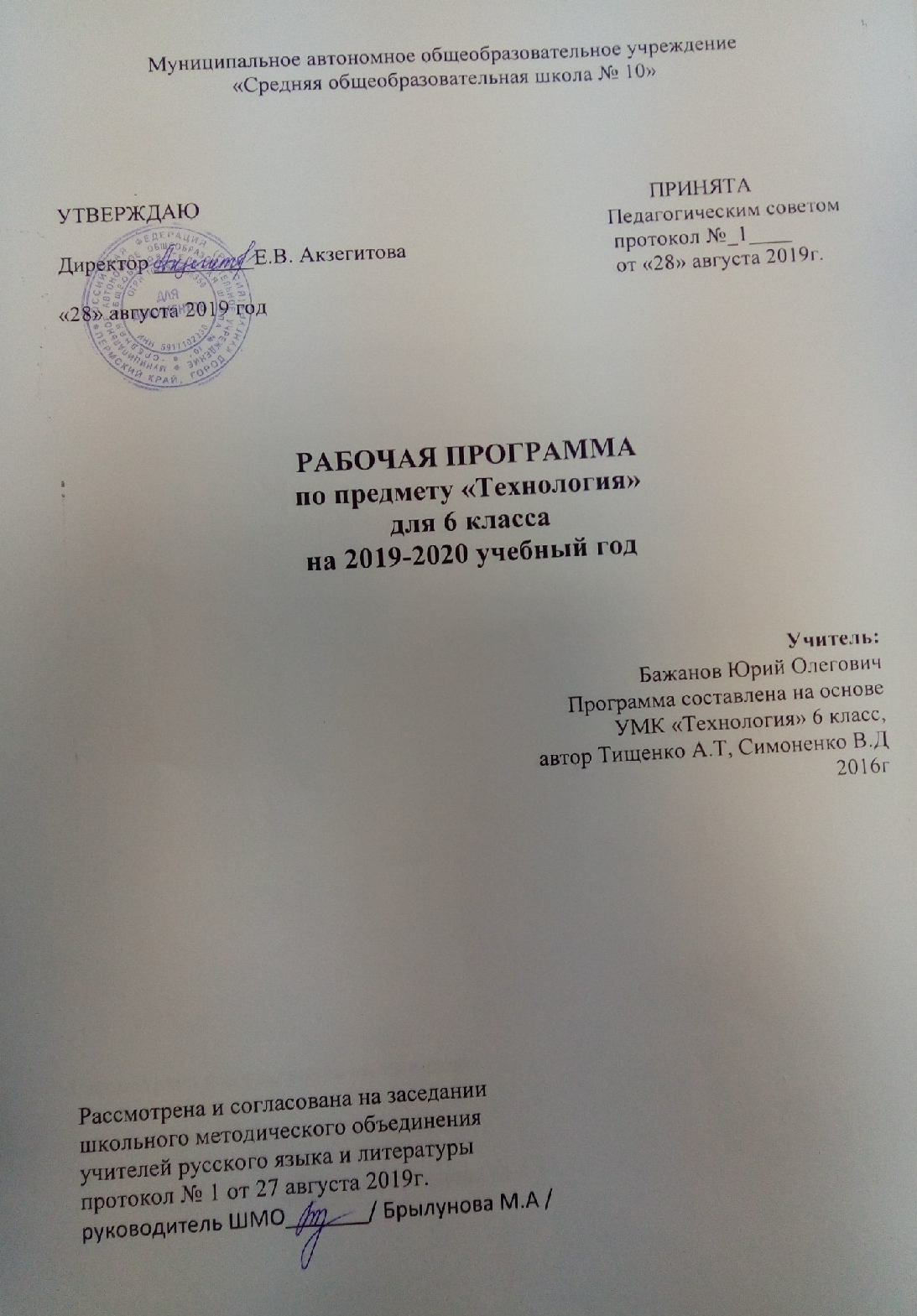 Пояснительная запискаРабочая программа по технологии 6 класс  учебного предмета «Технология» разработана на основании программы по учебному предмету «Технология» по направлению «Технологии ведения дома», соответствующей федеральному государственному образовательному стандарту основного общего образования. (Авторы: А.Т. Тищенко, В.Д. Симоненко)В основе настоящей рабочей программы лежат следующие нормативные документы:Федеральный закон Российской Федерации от 29 декабря 2012 г. N 273-ФЗ «Об образовании в Российской Федерации» Федеральный государственный образовательный стандарт основного общего образования (утвержден приказом Минобрнауки России от 17 декабря 2010 г. № 1897СанПиН 2.4.2.2821-10 Санитарно-эпидемиологические требования к условиям и организации обучения в общеобразовательных учреждениях)Письмо Министерства образования и науки РФ от 24 ноября 2011 г. № МД-1552/03 «Об оснащении общеобразовательных учреждений учебным и учебно-лабораторным оборудованием» Тищенко А.Т. Технология: программа: 5-8 классы / А.Т. Тищенко, В.Д. Симоненко. – М.: Вентана-Граф, 2016.Цели обучения:формирование целостного представления о техносфере, основанного на приобретённых знаниях, умениях и способах деятельности;формирование у молодых людей системы социальных ценностей: понимание ценности технологического образования, значимости прикладного знания для каждого человека, общественной потребности в развитии науки, техники и технологий, отношения к технологии как возможной области будущей практической деятельности;становление системы технических и технологических знаний и умений, воспитание трудовых, гражданских и патриотических качеств личности; приобретение опыта разнообразной практической деятельности с техническими объектами, опыта познания и самообразования, опыта созидательной, преобразующей, творческой деятельности;формирование готовности и способности к выбору индивидуальной траектории последующего профессионального образования для деятельности в сфере промышленного производства;становление у школьников целостного представления о современном мире и роли техники и технологии в нем; умение объяснять объекты и процессы окружающей действительности природной, социальной, культурной, технической среды, используя для этого технико-технологические знания.Задачи обучения:овладение необходимыми в повседневной жизни базовыми приемами ручного и механизированного труда с использованием распространенных инструментов, механизмов и машин, способами управления отдельными видами распространенной в быту техники, необходимой в обыденной жизни и будущей профессиональной деятельности;развитие личности обучающихся, их интеллектуальное и нравственное совершенствование, формирование у них толерантных отношений и экологически целесообразного поведения в быту и трудовой деятельности;приобретение опыта созидательной и творческой деятельности, опыта познания и самообразования; навыков, составляющих основу ключевых компетентностей и имеющих универсальное значение для различных видов деятельности.Приоритетными методами обучения индустриальным технологиям являются упражнения, лабораторно-практические и практические работы, выполнение творческих проектов. Лабораторно-практические работы выполняются преимущественно по материаловедению и машиноведению. Все практические работы направлены на освоение различных технологий обработки материалов, выполнение графических и расчётных операций, освоение строительно-отделочных, ремонтных, санитарно-технических, электромонтажных работ и выполнение проектов.Содержание учебного предмета технологииВведениеОсновные теоретические сведенья:- общим правилам техники безопасности.- что такое творческий проект. Этапы выполнения проекта.Практические работы:	- пользоваться ПТБ.- выполнять проект, знать этапы проекта.Технологии обработки конструкционных материаловОсновные теоретические сведенья:- технологии ручной обработки древесины и древесных материалов- технологии машинной обработки древесины и древесных материалов- технологии ручной обработки металлов и искусственных материалов- технологии машинной обработки металлов и искусственных материаловПрактические работы:- распознавать природные пороки древесины в заготовках. - читать сборочные чертежи. - определять последовательность сборки изделия по технологической документации. -  изготовлять изделия из древесины с соединением брусков внакладку.- изготовлять детали, имеющие цилиндрическую и коническую форму.- осуществлять сборку изделий по технологической документации.- использовать ПК для подготовки графической документации.-управлять токарным станком для обработки древесины.- точить детали цилиндрической и конической формы на токарном станке.- применять контрольно-измерительные инструменты при выполнении токарных работ.Технологии художественно – прикладной  обработки материаловОсновные теоретические сведенья:- технологии художественно – прикладной  обработки материалов	-разрабатывать  изделия с учётом назначения и эстетических свойств- выбирать материалы и заготовки для резьбы по дереву.- осваивать приёмы выполнения основных операций ручными инструментами.Практические работы:- изготовлять изделия, содержащие художественную резьбу, по эскизам и чертежам.Технологии домашнего хозяйстваОсновные теоретические сведенья:- технологии ремонта деталей интерьера, одежды и обуви и ухода за ними- технологии ремонтно-отделочных работ- технологии ремонта элементов систем водоснабжения и канализации- выполнять мелкий ремонт одежды, чистку обуви, мебели, изготовлять полезные вещи для дома.-проводить несложные ремонтные штукатурные работы, работать инструментами для штукатурных работ, разрабатывать эскизы оформления стен декоративными элементами, изучать виды обоев, осуществлять подбор обоев по образцам, выполнять упражнения по наклейке образцов обоевТехнологии исследовательской и опытной деятельностиОсновные теоретические сведенья:- исследовательская и созидательная деятельностьПрактические работы:-возможность  сделать творческий проект и презентацию к нему и  грамотно ее представить.Примерный тематический план 6 классТребования к уровню подготовки учащихся к окончанию 6 классаИзучение технологии в основной школе обеспечивает достижение личностных, метапредметных и предметных результатов.Личностными результатами освоения учащимися основной школы курса «Технология» являются:
    • проявление познавательных интересов и активности в данной области;
    • развитие трудолюбия и ответственности за качество своей деятельности;
    • овладение установками, нормами и правилами научной организации умственного и физического труда;
    • самооценка умственных и физических способностей для труда в различных сферах с позиций будущей социализации и стратификации;
    • осознание необходимости общественно полезного труда как условия безопасной и эффективной социализации;
    • бережное отношение к природным и хозяйственным ресурсам;Метапредметными результатами освоения учащимися основной школы курса «Технология» являются:
    • алгоритмизированное планирование процесса учащимися познавательно-трудовой деятельности;
    • овладение необходимыми в повседневной жизни базовыми приемами ручного и механизированного труда с использованием распространенных инструментов и механизмов, способами управления отдельными видами распространенной в быту техники;умение применять в практической деятельности знаний, полученных при изучении основных наук;• использование дополнительной информации при проектировании и создании объектов труда;
    • поиск новых решений возникшей технической или организационной проблемы;
    • приведение примеров, подбор аргументов, формулирование выводов по обоснованию технико-технологического и организационного решения;        • выбор для решения познавательных и коммуникативных задач различных источников информации, включая энциклопедии, словари, интернет-ресурсы и другие базы данных;
    •  согласование и координация совместной познавательно-трудовой деятельности с другими ее участниками;
    • объективное оценивание вклада своей познавательно-трудовой деятельности в решение общих задач коллектива;
    • оценивание своей познавательно-трудовой деятельности с точки зрения нравственных, правовых норм, эстетических ценностей по принятым в обществе и коллективе требованиям и принципам;
    • соблюдение норм и правил культуры труда в соответствии с технологической культурой производства;Предметным результатом освоения учащимися основной школы курса «Технология» являются:в познавательной сфере:рациональное использование учебной и дополнительной информации для проектирования и создания объектов труда;распознавание  видов, назначения и материалов, инструментов и приспособлений, применяемых в технологических процессах при изучении разделов «Технологии обработки конструкционных материалов», «Технологии домашнего хозяйства».владение способами научной организации труда, формами деятельности, соответствующими культуре труда;в мотивационной сфере:  оценивание своей способности и готовности к труду; осознание ответственности за качество результатов труда; наличие экологической культуры при обосновании выбора объектов труда и выполнении работ; стремление к экономичности и бережливости в расходовании времени, материалов при обработке древесины и металлов;в трудовой сфере:планирование технологического процесса;подбор материалов, инструментов и оборудования с учетом характера объекта труда и технологической последовательности;соблюдение норм и правил безопасности, правил санитарии и гигиены;контроль промежуточного и конечного результата труда для выявления допущенных ошибок в процессе труда при изучении учебных разделов;в физиолого-психологической сфере:   •  развитие моторики и координации движений рук при работе с ручными инструментами и выполнении операций с помощью машин и механизмов;
   •  достижение необходимой точности движений при выполнении различных технологических операций;
   •  соблюдение требуемой величины усилия, прикладываемого к инструменту, с учетом технологических требований;   •  сочетание образного и логического мышления в процессе проектной деятельности;в эстетической сфере:   •  дизайнерское проектирование изделия или рациональная эстетическая организация работ;   •  моделирование художественного оформления объекта труда при изучении раздела «Технологии художественно-прикладной обработки материалов»;   •  эстетическое и рациональное оснащение рабочего места с учетом требований эргономики и научной организации труда;   •  рациональный выбор рабочего костюма и опрятное содержание рабочей одежды;в коммуникативной сфере:   •  формирование рабочей группы для выполнения проекта;   •  публичная презентация и защита проекта, изделия, продукта труда;   •  разработка вариантов рекламных образцов.Место предмета в учебном планеПредмет «Технология» является необходимым компонентом общего образования школьников. Его содержание предоставляет молодым людям возможность бесконфликтно войти в мир искусственной, созданной людьми среды техники и технологий, которая называется техносферой и является главной составляющей окружающей человека действительности. Искусственная среда — техносфера — опосредует взаимодействие людей друг с другом, со сферой природы и с социумом. На изучение предмета отводится 2 ч в неделю, итого 70 ч за учебный год. Учебное и учебно-методическое обеспечение   • Стенды и плакаты по технике безопасности;    • компьютерные слайдовые презентации;   • набор ручных инструментов и приспособлений;   • оборудование для лабораторно-практических работ;   • набор электроприборов, машин, оборудования.Учебно-методическое обеспечениеУчебник «Технология» под редакцией Симоненко В.Д. 6 класс. Москва. Издательство «Вентана- Граф», 2016.Боровков, Ю. А. Технический справочник учителя труда : пособие для учителей 4–8 кл. /Ю. А. Боровков, С. Ф. Легорнев, Б. А. Черепашенец. – 6-е изд., перераб. и доп. – М. : Просвещение,2009.Ворошин, Г. Б.Занятие по трудовому обучению. 6кл. Обработка древесины, металла, электротехнические и другие работы, ремонтные работы в быту : пособие для учителя труда/Г. Б. Ворошин, А. А. Воронов, А. И. Гедвилло [и др.] ; под ред. Д. А. Тхоржевского. – 2-е изд., перераб. и доп. – М. : Просвещение, 2009.Дополнительное образование и воспитание : журн. – 2010. – № 3.Коваленко, В. И. Объекты труда. 6кл. Обработка древесины и металла : пособие для учителя / В. И. Коваленко, В. В. Кулененок. – М. : Просвещение, 2009.Копелевич, В. Г. Слесарное дело / В. Г. Копелевич, И. Г. Спиридонов, Г. П. Буфетов. – М. : Просвещение, 2009. Маркуша, А. М. Про молоток, клещи и другие нужные вещи / А. М. Маркуша. – Минск : Нар.асвета, 2008. Рихвк, Э. Обработка древесины в школьных мастерских : книга для учителей технического труда и руководителей кружков / Э. Рихвк. – М. : Просвещение, 2010.Сасова, И. А. Технология. 5–8 классы : программа / И. А. Сасова, А. В. Марченко. – М. : Вентана-Граф, 2011. Календарно-тематическое планирование по технологии 6 классклассНазвание разделаЧасыЧасыОсновные дидактические единицыВсего часов по темеклассНазвание разделаВ примерной программе В рабочей программеОсновные дидактические единицыВсего часов по теме67070706Технология обработки конструкционных материалов54545462222Технология ручной обработки древесины и древесных материалов22666Технология художественно-прикладной обработки материалов662020Технология ручной и машинной обработки металлов и искусственных материалов206Технология домашнего хозяйства888688Технология домашнего хозяйства86Технологии исследовательской и опытнической деятельности12121261414Технологии исследовательской и опытнической деятельности146Итого70№ урока Тема раздела/тема урокаКоличество часовТип урокаДеятельность учащихсяПланируемые результатыПланируемые результатыПланируемые результатыДатаДата№ урока Тема раздела/тема урокаКоличество часовТип урокаДеятельность учащихсяПредметныеМетапредметные УУД (коммуникативные, регулятивные, познавательные)Личностные  ПлановаяФактическаяРаздел 1. Технология  ручной обработки древесины и древесных материалов.  (22 часа)Раздел 1. Технология  ручной обработки древесины и древесных материалов.  (22 часа)Раздел 1. Технология  ручной обработки древесины и древесных материалов.  (22 часа)Раздел 1. Технология  ручной обработки древесины и древесных материалов.  (22 часа)Раздел 1. Технология  ручной обработки древесины и древесных материалов.  (22 часа)Раздел 1. Технология  ручной обработки древесины и древесных материалов.  (22 часа)Раздел 1. Технология  ручной обработки древесины и древесных материалов.  (22 часа)Раздел 1. Технология  ручной обработки древесины и древесных материалов.  (22 часа)Раздел 1. Технология  ручной обработки древесины и древесных материалов.  (22 часа)Раздел 1. Технология  ручной обработки древесины и древесных материалов.  (22 часа)1.1Вводное занятие. Правила техники безопасности. Требования к творческому проекту.2Исследовательская работаОзнакомиться с техникой безопасности, требованиям к творческому проекту. Познакомиться с породами древесины. Научиться заготавливать древесину. Узнать свойства древесины.Знать: Виды исследования, выполнение дизайн – анализа.Уметь: формулировать задачу проектаРУУД – научиться фиксировать результаты исследований.Творческоемышление. Вариативность мышления.1.2Заготовка древесины, пороки древесины.2Комбинированный урокОзнакомиться с техникой безопасности, требованиям к творческому проекту. Познакомиться с породами древесины. Научиться заготавливать древесину. Узнать свойства древесины.Знать: виды древесных материалов и их свойства.Уметь:определять пороки древесины.Воспитание и развитие норм и правил межличностного общения, обеспечивающую успешность совместной деятельности.1.3Свойства древесины.2Комбинированный урок. Исследовательская работа.Ознакомиться с техникой безопасности, требованиям к творческому проекту. Познакомиться с породами древесины. Научиться заготавливать древесину. Узнать свойства древесины.Знать: виды древесных материалов и их свойства.Уметь:определять пороки древесины.1.4Чертежи деталей из древесины. Сборочный чертёж. Спецификация составных частей изделия.2Комбинированный урок.Научиться составлять  чертеж изделия и знать специфику составных частей изделия.Составлять документ –технологическую карту.Знать: название линий условныеобозначения чертежа, понятияопределений: технический рисунок, эскиз, чертеж.Уметь: выполнять эскизы идей и выбирать лучшую.РУУД – научиться определять последовательностьдействий с учётом конечного результата.Конструктивное мышление, пространственное воображение. АккуратностьЭстетическиепотребности.1.5Технологическая карта - основной документ для изготовления деталей.2Комбинированный урок.Научиться составлять  чертеж изделия и знать специфику составных частей изделия.Составлять документ –технологическую карту.Знать: виды соединений.Уметь: различатьразъёмные и неразъёмные соединения.РУУД научить аккуратно, последовательно выполнять работу, осуществлять пошаговый контроль порезультатам.Конструктивное мышление, пространственное воображение. АккуратностьЭстетическиепотребности.1.6Технология соединения брусков из древесины.2Комбинированный урок.Научится соединять бруски из древесины, изготавливать цилиндрические и конические детали ручным инструментом.Знать: последовательность выполнения разметки.Уметь: выполнять  соединения спомощью нагеля..Получать навыки сотрудничества, развития трудолюбия и ответственности закачество своейдеятельности1.7Технология изготовления цилиндрических и конических деталей ручным инструментом.4Комбинированный урок.Научится соединять бруски из древесины, изготавливать цилиндрические и конические детали ручным инструментом.Знать: критерии выбора инструмента, оборудования и материалов выполнения проектируемого изделия.Уметь: провести анализ выбора инструмента, оборудования и материалов. Определить их функции, найти преимущества и недостатки.РУУД – преобразовывать практическую задачу впознавательную.ПУУД – ориентироваться в способах решения задач.КУУД – ставить вопросы, обращаться за помощью.Получать навыки сотрудничества, развития трудолюбия и ответственности закачество своейдеятельности1.8Устройство токарного станка по обработке древесины.2Комбинированный урок.Ознакомиться с устройством  токарного станка по обработке древесины. Работать на токарном станке.Знать: основныечасти токарногостанка. Уметь: организовывать рабочее место, устанавливать деталь, выполнять простейшие упражнения настанке.КУУД – научиться задавать вопросы, необходимые для организации собственной деятельности; формулировать свои затруднения.1.9Технология обработки древесины на токарном станке.2Комбинированный урок.Ознакомиться с устройством  токарного станка по обработке древесины. Работать на токарном станке.Знать: последовательность изготовленияцилиндрической детали.Уметь: выполнять деталь цилиндрической формы.РУУД – научиться выбирать способы обработки материала. использовать пошаговый контроль порезультату; вноситьнеобходимые коррективы вдействия на основе учета сделанныхошибок.1.10Технология окрашивания изделий из древесины красками и эмалями.2Комбинированный урок.Научиться технологии окрашивания изделий из древесины.Знать: виды и материалы отделки.Уметь: пользоваться инструментами исоблюдать правила безопасной работы.ПУУД –контролировать и оценивать процесс и результат деятельности.Раздел 2. Технологии художественно-прикладной обработки материалов.  (6 часов)Раздел 2. Технологии художественно-прикладной обработки материалов.  (6 часов)Раздел 2. Технологии художественно-прикладной обработки материалов.  (6 часов)Раздел 2. Технологии художественно-прикладной обработки материалов.  (6 часов)Раздел 2. Технологии художественно-прикладной обработки материалов.  (6 часов)Раздел 2. Технологии художественно-прикладной обработки материалов.  (6 часов)Раздел 2. Технологии художественно-прикладной обработки материалов.  (6 часов)Раздел 2. Технологии художественно-прикладной обработки материалов.  (6 часов)Раздел 2. Технологии художественно-прикладной обработки материалов.  (6 часов)Раздел 2. Технологии художественно-прикладной обработки материалов.  (6 часов)2.1Художественная обработка древесины. Резьба по дереву.2Комбинированный урок.Выполнять резьбу по дереву. Узнать виды резьбы и технологию их выполнения. Узнавать составные части машины.Знать:Виды декоративно-прикладного творчества.Уметь: пользоваться инструментами исоблюдать правила безопасной работы.ПУУД –контролировать и оценивать процесс и результат деятельности.РУУД – научиться выбирать способы обработки материала. Использовать пошаговый контроль порезультату; вноситьнеобходимые коррективы вдействия на основе учета сделанныхошибок.Получать навыки сотрудничества, развития трудолюбия и ответственности закачество своейдеятельности2.2Виды резьбы по дереву и технология их выполнения.2Комбинированный урок.Знать:Отличительные особенности резьбы.Уметь: пользоваться инструментами исоблюдать правила безопасной работы.ПУУД –контролировать и оценивать процесс и результат деятельности.РУУД – научиться выбирать способы обработки материала. Использовать пошаговый контроль порезультату; вноситьнеобходимые коррективы вдействия на основе учета сделанныхошибок.Получать навыки сотрудничества, развития трудолюбия и ответственности закачество своейдеятельности3.1Элементы машиноведения. Составные части машин.2Комбинированный урок.Знать:Виды передаточных и исполнительных механизмов.Уметь:Замерять диаметр зубчатых колесРУУД – преобразовывать практическую задачу впознавательную3.2Свойство чёрных и цветных металлов. Свойства искусственных материалов.2Введение новых знаний.Ознакомиться со свойствами черных и цветных металлов, а также искусственных.Знать: виды сталей, маркировку, свойства.Уметь: составлять классификацию цветных металлов.РУУД – преобразовывать практическую задачу впознавательную.Раздел 3. Технология ручной и машинной обработки металлов и искусственных материалов. (20 часов)Раздел 3. Технология ручной и машинной обработки металлов и искусственных материалов. (20 часов)Раздел 3. Технология ручной и машинной обработки металлов и искусственных материалов. (20 часов)Раздел 3. Технология ручной и машинной обработки металлов и искусственных материалов. (20 часов)Раздел 3. Технология ручной и машинной обработки металлов и искусственных материалов. (20 часов)Раздел 3. Технология ручной и машинной обработки металлов и искусственных материалов. (20 часов)Раздел 3. Технология ручной и машинной обработки металлов и искусственных материалов. (20 часов)Раздел 3. Технология ручной и машинной обработки металлов и искусственных материалов. (20 часов)Раздел 3. Технология ручной и машинной обработки металлов и искусственных материалов. (20 часов)Раздел 3. Технология ручной и машинной обработки металлов и искусственных материалов. (20 часов)3.3Сортовой прокат.2Комбинированный урок.Узнают что такое сортовый прокат. Научаться чертежу деталей из сортового проката, измерять размеры деталей с помощью штангенциркуля.Виды изделий из сортового металлического проката, способы получения сортового проката, графическое изображение деталей из сортового проката, области применения сортового проката.РУУД – преобразовывать практическую задачу впознавательную.3.4Чертежи деталей из сортового проката.2Комбинированный урок.Узнают что такое сортовый прокат. Научаться чертежу деталей из сортового проката, измерять размеры деталей с помощью штангенциркуля.Знать и уметь:графическое изображение деталей из сортового проката, области применения сортового проката.ПУУД –контролировать и оценивать процесс и результат деятельности.3.5Измерение размеров деталей с помощью штангенциркуля.2Комбинированный урок.Узнают что такое сортовый прокат. Научаться чертежу деталей из сортового проката, измерять размеры деталей с помощью штангенциркуля.Знать: правила обращения соштангенциркулем.Уметь: провести анализ инструмента, оборудования и материалов, определить их функции, найти преимущества и недостатки.РУУД – научить аккуратно, последовательно выполнять работу, осуществлять пошаговый контроль порезультатам.3.6Технология изготовления изделий из сортового проката.2Комбинированный урок.Узнают технологию изготовления изделий из сортового проката.Знать: виды соединений деталей изметалла.Уметь: выполнять нарезание резьбы метчикоми плашкой.РУУД – научиться определять последовательностьдействий с учётом конечного результата.Конструктивное мышление, пространственное воображение. АккуратностьЭстетическиепотребности.3.7Резание металла и пластмасса слесарной ножовкой.2Комбинированный урок.Выполнять резанье  металла и пластмасса ножовкой.Знать: приёмы резания металла слесарной ножовкой.Уметь: подготавливать рабочее место и соблюдать правила безопасной работы.РУУД – научиться выбирать способы обработки материала, использовать пошаговый контроль порезультату; вноситьнеобходимые коррективы вдействия на основе учета сделанныхошибок.Конструктивное мышление, пространственное воображение. АккуратностьЭстетическиепотребности.3.8Рубка металла.2Комбинированный урок.Выполнять рубку металла, произведут опиливание заготовок из металла и пластмассы.Знать: приемы и инструменты ручной рубки металла.Уметь: провести разбор допущенных ошибок и анализ причин.РУУД – научить выбирать способы обработки материала; использовать пошаговый контроль порезультату; вноситьнеобходимые коррективы в действия на основе учета сделанныхошибок.3.9Опиливание заготовок из металла и пластмассы.2Комбинированный урок.Выполнять рубку металла, произведут опиливание заготовок из металла и пластмассы.Знать: инструменты и приёмы выполнения опиливания.Уметь: опиливать наружные поверхности заготовок, соблюдая правила безопасной работы..Этические чувства, прежде всего доброжелательность и эмоционально-нравственная отзывчивость.3.10Отделка изделий из металла и пластмассы.2Комбинированный урок.Научаться отделки изделий из пластмассы и металла.Знать: Сущность процесса отделки изделий из сортового металла, инструменты для выполнения отделочных операций, виды декоративных покрытий, правила безопасной работы.ПУУД –контролировать и оценивать процесс и результат деятельности.Этические чувства, прежде всего доброжелательность и эмоционально-нравственная отзывчивость.Раздел 4. Технология домашнего хозяйства.  (8 часов)Раздел 4. Технология домашнего хозяйства.  (8 часов)Раздел 4. Технология домашнего хозяйства.  (8 часов)Раздел 4. Технология домашнего хозяйства.  (8 часов)Раздел 4. Технология домашнего хозяйства.  (8 часов)Раздел 4. Технология домашнего хозяйства.  (8 часов)Раздел 4. Технология домашнего хозяйства.  (8 часов)Раздел 4. Технология домашнего хозяйства.  (8 часов)Раздел 4. Технология домашнего хозяйства.  (8 часов)Раздел 4. Технология домашнего хозяйства.  (8 часов)4.1Закрепление настенных предметов. Установка форточек, оконных и дверных петель.2Введение новых знаний.Выполнят работы по закреплению настенных предметов. Узнают об установке форточек, оконных и дверных петель.Виды ремонтно-строительных работ, инструменты и приспособления для проведения ремонтных работ, технологию некоторых видов ремонтных работ, правила безопасной работы.РУУД – научиться определять последовательностьдействий с учётом конечного результата.  Научить выбирать способы обработки материала; использовать пошаговый контроль порезультату; вноситьнеобходимые коррективы в действия на основе учета сделанныхошибок.Экологическая культура: ценностное отношение кприродному миру.4.2Основные технологии штукатурных работ.2Комбинированный урок.Ознакомятся с основными технологиями штукатурных работ, оклейки помещений обоями.Понятие штукатурка, виды штукатурных растворов, инструменты для штукатурных работ, последовательность ремонта штукатурки, правила безопасной работы.РУУД – научиться определять последовательностьдействий с учётом конечного результата.  Научить выбирать способы обработки материала; использовать пошаговый контроль порезультату; вноситьнеобходимые коррективы в действия на основе учета сделанныхошибок.Экологическая культура: ценностное отношение кприродному миру.4.3Основные технологии оклейки помещений обоями.2Комбинированный урок.Ознакомятся с основными технологиями штукатурных работ, оклейки помещений обоями.Назначение и виды обоев. Виды клея для наклеивания обоев. Инструменты для обойных работ. Технология оклеивания обоями. Правила безопасной работы.РУУД – научиться определять последовательностьдействий с учётом конечного результата.  Научить выбирать способы обработки материала; использовать пошаговый контроль порезультату; вноситьнеобходимые коррективы в действия на основе учета сделанныхошибок.Экологическая культура: ценностное отношение кприродному миру.4.4Простейший ремонт сантехнического оборудования.2Комбинированный урок.Узнают о простейшем ремонте сантехнического оборудования.Устройство водопроводного крана и смесителя, виды неисправностей и способы их устранения, инструменты для ремонта сантехнического оборудования, правила безопасной работы.РУУД – научиться определять последовательностьдействий с учётом конечного результата.  Научить выбирать способы обработки материала; использовать пошаговый контроль порезультату; вноситьнеобходимые коррективы в действия на основе учета сделанныхошибок.Экологическая культура: ценностное отношение кприродному миру.Раздел 5. Технологии исследовательской и опытнической деятельности.  (14 часов)Раздел 5. Технологии исследовательской и опытнической деятельности.  (14 часов)Раздел 5. Технологии исследовательской и опытнической деятельности.  (14 часов)Раздел 5. Технологии исследовательской и опытнической деятельности.  (14 часов)Раздел 5. Технологии исследовательской и опытнической деятельности.  (14 часов)Раздел 5. Технологии исследовательской и опытнической деятельности.  (14 часов)Раздел 5. Технологии исследовательской и опытнической деятельности.  (14 часов)Раздел 5. Технологии исследовательской и опытнической деятельности.  (14 часов)Раздел 5. Технологии исследовательской и опытнической деятельности.  (14 часов)Раздел 5. Технологии исследовательской и опытнической деятельности.  (14 часов)5.1Творческий проект. Понятие о техническом проектировании.4Беседа.Узнают что такое творческий проект. Получат понятие о техническом проектировании.Знать: алгоритм выполнения проекта.Уметь: проводить  и анализировать исследования задачи проекта.ПУУД – ориентироваться в разнообразииспособов решения задач.Адекватнаямотивация учебнойдеятельности.5.2Применение ПК при проектировании изделия.2Комбинированный урок.Использовать ПК при проектирование. Решать возникшие проблемы при проектирование. Ознакомятся с основными видами проектной документацией. Знать: виды исследования и методы поиска информации.Уметь: работать с Интернет ресурсами фиксировать свою исследовательскую деятельность.ПУУД – интерпретация информации, подведение подпонятие на основе распознания объектов, выделения существенных признаков.Эстетические чувства, прежде всего доброжелательность и эмоционально-нравственная отзывчивость5.3Технические и технологические задачи при проектировании изделия, возможные пути их решения.2Комбинированный урок. Систематизацииполученных знанийИспользовать ПК при проектирование. Решать возникшие проблемы при проектирование. Ознакомятся с основными видами проектной документацией. Знать: виды исследования и методы поиска информации.Уметь: работать с Интернет ресурсами фиксировать свою исследовательскую деятельность.ПУУД – интерпретация информации, подведение подпонятие на основе распознания объектов, выделения существенных признаков.Эстетические чувства, прежде всего доброжелательность и эмоционально-нравственная отзывчивость5.4Основные виды проектной документации.2Комбинированный урок. Систематизацииполученных знанийИспользовать ПК при проектирование. Решать возникшие проблемы при проектирование. Ознакомятся с основными видами проектной документацией. Знать: формы анализа проектных работ.Уметь: анализировать полученный результат проектной деятельности.ПУУД – ориентироваться в разнообразииспособов решения задач.КУУД – научиться формулировать ответы на вопросы; Эстетические потребности, творческое воображение, фантазия.5.5Правила безопасности труда при выполнении творческого проекта.4Комбинированный урок.  ПрезентацияИспользовать ПК при проектирование. Решать возникшие проблемы при проектирование. Ознакомятся с основными видами проектной документацией. Знать: формы анализа проектных работ.Уметь: анализировать полученный результат проектной деятельности.ПУУД – ориентироваться в разнообразииспособов решения задач.КУУД – научиться формулировать ответы на вопросы; Эстетические потребности, творческое воображение, фантазия.